COLLEGE OF ENGINEERING AND TECHNOLOGY(A Constituent College of BPUT, Odisha, Rourkela)TECHNO CAMPUS, GHATIKIA, BHUBANESWAR (ODISHA)No.  2422 /CET						Date:-19/08/2015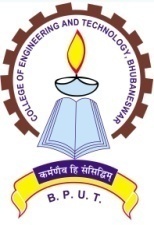 OFFICE ORDERThe following students are finally allotted accommodation in Boys’ Hostel-4 (outside campus) and Ramanujan Hall of Residence (RHR) (inside campus). They should report concerned hostel Superintendent/ Assistant Superintendent between 10AM to 5PM. They should come with two separate demand drafts, i.e. DD amounting to Rs. 5, 330/- (Five thousand three hundred thirty) drawn in favour of the Principal, CET, payable at Bhubaneswar.Students selected in Hostel-4, have to deposit another DD amounting to Rs. 10, 500/- (Ten thousand five hundred) drawn in favour of the Superintendent, Hostel-4, CET payable at Bhubaneswar.ORStudents selected in RHR, have to deposit another DD amounting to Rs. 10,500/- (Ten thousand five hundred) drawn in favour of the RHR Mess CET, payable at Bhubaneswar .The students are required to occupy the hostel latest by 22nd Aug. 2015 failing which their seat in the boys’ hostel will be forfeited and no further claim will be entertained. For any clarification, they may contact the following officials of Boys Hostel.  Sd/-PRINCIPALSl.No.Name of the StaffPhone No.1)Dr. A. Mohanty, Warden94381803892)Dr. B. R. Das, Superintendent, RHR94371826543)Dr. P. K. Parida, Superintendent, Hostel-494371317954)Dr. A.N. Khadual, Assistant Supdt, Hostel-47381059050   Final  Hostel Admission in Academic Session 2015 -16    Final  Hostel Admission in Academic Session 2015 -16    Final  Hostel Admission in Academic Session 2015 -16    Final  Hostel Admission in Academic Session 2015 -16    Final  Hostel Admission in Academic Session 2015 -16 BOYS' HOSTEL -4BOYS' HOSTEL -4BOYS' HOSTEL -4BOYS' HOSTEL -4BOYS' HOSTEL -4FIRST YEAR ADMITTED STUDENTS FIRST YEAR ADMITTED STUDENTS FIRST YEAR ADMITTED STUDENTS FIRST YEAR ADMITTED STUDENTS FIRST YEAR ADMITTED STUDENTS S.No.NameCategoryBranchAIR1MRUTYUNJAYA PANDAPCME1365342RASHMI RANJAN ROUTPCME7514573MANORANJAN MAHALISCME1373114DEBASIS SHIALSCME1689565SURAJ KUMAR RAY SCCSE1934136RANJIT BEHERASCElectrical1996597BIKASH GIRISCCE2041908BONTHU MANIDEEPSCElectrical2173559Sudhir Kumar NandaSCCE25021410KARAN ROHIDASSCME25449411T.B.T HIMANSHU SEKHARSTME18854712SANJAY DIGGISTME22498613K.Debendra PradhanSTCE27977314SANJAY KUMAR TUDUSTElectrical28869715VINOD MARNDISTME29573216DAVID JOHNSON EKKASTCSE33477717RAM CHANDAN MURMUSTME34188118RAJKISHORE MURMUSTCE34597419MUNA MUDULISTME35343820SANJEEB KUMAR MARANDISTElectrical35406321SANJAY KUMAR MAJHISTI & E 35862322PRIYADRASTA RAUTGenCSE1954123RAJIB LOCHAN DASGENME2071724SATYASHREE DURGESH MADHAB SUKLAGenElectrical2428825Smarak Kumar DashGenCE2680226SAMBIT KUMAR SAHOOGenME2761027SOUMYA PRAKASH ROUTGenElectrical2930128SUMAN SMITA ADHIKARIGenI & E 2930529LAKSHYAJIT LAXMIKANTAGenCSE3274930SAIPRITAM PRADHANGENME3302831BIKASH ACHARYAGenME3327732MAYANK PADHIGenCSE3335233PRATIK SANGANERIAGenCSE3352134DEVI PRASAD MISHRAGenME3387435DEBASISPANIGenElectrical3416636MOHAMMAD ZAHIDGenME3431137JYOTI RANJAN NAYAKGenElectrical3493538SIDDHANTA MOHAPATRAGenME3534739PRASAD DASGenME3551640ABHISEK MOHAPATRAGenCSE3569241ANSHUMAN DEBATAGenME3592142SUBHRANSU PANDAGENCSE3613143NITISH DASHGENCSE3655944RISABH HEMANIGenCSE3690045SABIL DANISHGenME3690746PARAG ABHISEKGenME3692947ANSHUMAN PATIGenI & E 3765848SOMIYA SUMIRAN ROUTGENElectrical3780149ABHIJEET SAHUGenME3831950STHITA PRAJNYA PATIGenME3842151SOVAN SAHOOGenElectrical3848752SUBHAM AGRAWALGenCSE3886953BISWA BHUSAN SATAPATHYGenCSE3963854SINCHAN KU MISHRAGenCSE3991955ANIKET S PUROHITGenCSE4013356SANJAY KUMAR RATHGenME4039757VISHAL KUMAR PANDAGenME4081358Ashish SatapathyGenCE4134759Mannas Ranjan RathGenME4183160ANUJ PRIYADARSHIGenCSE4348561SRITANSHU DASGenCSE4349562ANSHUMAN RAYGenME4506963SIDRTHMOHANTYGenME4541664PRATYUSH KUMAR SAHOOGenElectrical4567365ANKIT KUMAR SINGHGENElectrical4591966ASHWINI KUMARGenME4625367PRAJYOT MISHRAGenI & E 4638068HARAPRASAD DASHGenME4689169DEBASISH SWAIN GenME4729070STHITAPRAGYAN BEHERAGenElectrical4782671SHASHI SEKHAR JAISWALGenCSE4912872ADYA ANURAG NAYAKGenME4955973SAURAV SWASTIK ROUTGenME5000674AKASH RANJAN SWAINGenCSE5063775PRATYUSH KUMAR PATIGenElectrical5093176AKSHIT MITTALGenCSE5135177SANGRAM KUMAR SAHOOGenME5140078SATYAKAM SAHOOGenElectrical5173679SAURAV PRADHANGenCSE5248780ASISH PRIYADARSANGenCSE5283481UTTAM PANDAGenME5295682PRIYABRAT PRADHANGenCSE5303283Satish PatelGenCE5306584AMIT KUMAR GIRIGenME5309685REJETIATSRNADHVENKGENCE5321786ARNABAKASH PATNAIKGenME5357087ADARSH KUMAR DASHGenME5413688ROHAN KUMAR SAHUGenME5419189MOHIT MANOHAR SAHOOGenCSE5687890LIPUN KUMAR SAHOOGenME5707191SWAYANSU SATYAPRAJNA NAYAKGenElectrical5750792UDIT KUMAR SAHUGenElectrical5761093ANKIT KUMAR NANDAGenME5833394DATTATREYA DARSHAN SINGHGenME5853395PRAYAG PADHIGenElectrical5876096DEVDATTA MISHRAGenME5907197ANWESHABHIJIT PADHIGenME5965198ANUP CHANDRA PARIDAPCME60815299Madanlal KandeyangSTB.Arch.40767100Biswajit BhoiSCB.Arch.19437101Branchi Sankar PandaGEB.Arch.5429102Hari Prasad NayakGEB.Arch.5998103Subha Prakash SahooGEB.Arch.8039104Devi Prasad RathGEB.Arch.12084105Chinmay GayanGEB.Arch.14773106Shobhit KatikiaGEB.Arch.16267RHR Boys HostelRHR Boys HostelRHR Boys HostelRHR Boys HostelRHR Boys HostelSNo.Name of the Student CategoryBranchMCA Rank1DEVI PRASAD NAYAKSTMCA192KHAGESWAR MANJHISCMCA2373BICHITRA PRADHANGenMCA14JYOTI PRAKASH SAHUGenMCA25SOBHAN THAKURGenMCA36MANOJ KUMAR MAHARANAGenMCA57SIBASISH NAIKGenMCA68OM PRAKASH BEHERAGenMCA79BADAL KUMAR SATAPATHYGenMCA1110KAMBI NAGESWAR RAOPCMCA1176RHR Boys HostelRHR Boys HostelRHR Boys HostelRHR Boys HostelRHR Boys HostelSECOND YEAR LATERAL ENTRY STUDENTSSECOND YEAR LATERAL ENTRY STUDENTSSECOND YEAR LATERAL ENTRY STUDENTSSECOND YEAR LATERAL ENTRY STUDENTSSECOND YEAR LATERAL ENTRY STUDENTSS.No.NameCategoryBranchRank1SANJIT KUMAR NAYAKPCCSE43772LIPAN KUMAR SAHOOGenME103SANTOSH KUMAR SAHOOGenEE194BISHNUPRASAD CHOUDHURYGenME205PRANAY BALLAV MOHANTAGenME236ANSUMAN NAIKGenCE317SACHIBRAT SWAINGenME428BISWAJIT DASHGenME489NITISH KUMAR SAHOOGenCE5410BALRAM DASHGenEE5811RAJESH MAHAKUDGenCE6512BHAGABAN SWAINGenME8213GOPINATH BEHERAGenME8314PRIYABRATA MOHARANAGenEE8815DEBASHISH BEHERAGenME9016BISWAJIT TARENIAGenEE9917SHASHIKANTA NAYAKGenEE10518PRITIRANJAN BEHURIAGenME10819SANJAY GUPTAGenMCA3